Муниципальное бюджетное общеобразовательное учреждение«Березниковская средняя школа»детский сад №2 «Катюша»Программа кружковой работы«Веселый каблучок»по образовательной области «Художественно-эстетическое развитие» 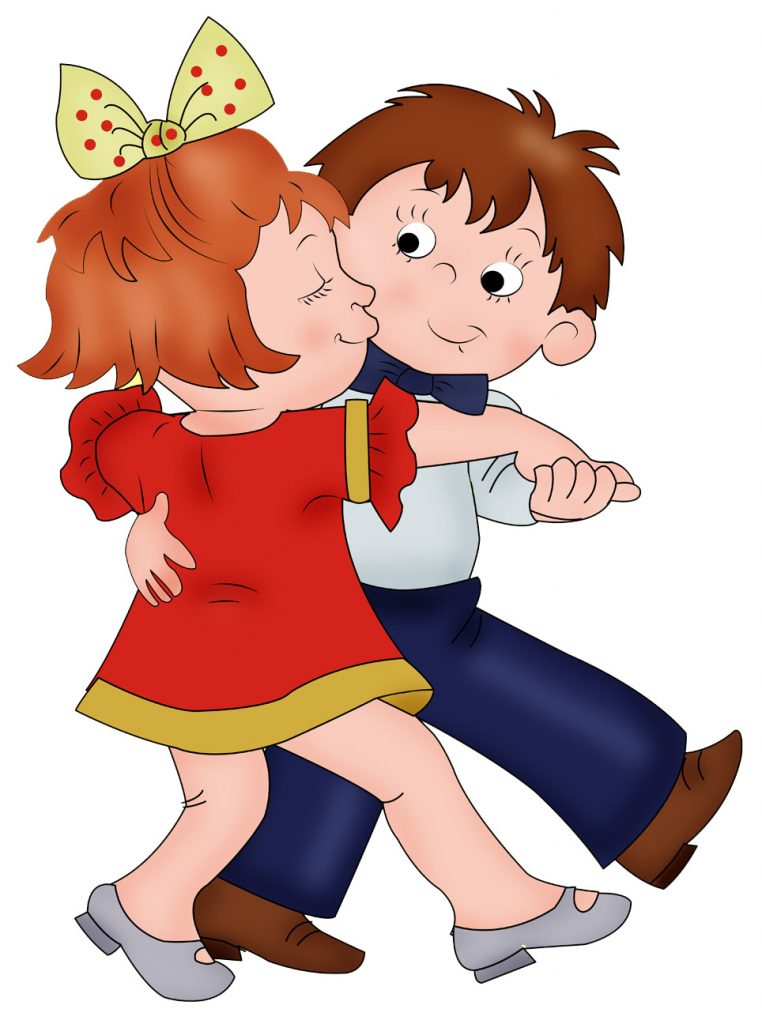 Возраст обучающихся: 6-7 летСрок реализации программы 1 год                                                                         Автор-составитель:                                                                         Туркина Екатерина Евгеньевна,                                                                         музыкальный руководительп. Березник, 2019 г.Содержание:1. Целевой раздел1.1. Пояснительная записка…………………………………………………….с.31.2. Планируемые результаты освоения Программы…………………………с.62. Содержательный раздел2.1. Описание образовательной деятельности в рамках Программы……….с.73. Организационный раздел3.1. Условия реализации Программы………………………………………….с.93.2. Место в режиме дня (расписание)………………………………………..с.93.3.Учебно-тематический план………………………………………………...с.93.4. Перспективный план…………………………………………………..….с.103.5. Список информационных источников…………………………...……...с.22Приложение 11. Целевой раздел1.1. Пояснительная записка     Танец - это мир красоты движения, звуков, костюмов, то есть мир волшебного искусства. Особенно привлекателен и интересен этот мир детям. Хореография, как никакое другое искусство, обладает огромными возможностями для полноценного эстетического совершенствования ребенка, для его гармоничного духовного и физического развития.      Синтез движения, музыки и игры формируют  у ребенка эмоциональную сферу, координацию, музыкальность и артистичность, делают движения естественными и красивыми. На занятиях дети развивают слуховую, зрительную, мышечную память.     Воспитанник познает многообразие танца: классического, народного, современного и др. Хореография воспитывает коммуникабельность, трудолюбие, умение добиваться цели, формирует эмоциональную культуру общения. Кроме того, она развивает ассоциативное мышление, побуждает к творчеству.     Движения под музыку могут стать не только прекрасным средством физического развития детей, но и тренировкой психических процессов: внимания, воли, памяти, подвижности и гибкости мыслительных процессов. Музыкально - ритмические движения способствуют развитию музыкального слуха, чувства ритма, эмоциональности, творческого воображения, фантазии, способности к импровизации в движениях.Актуальность Программы     Во все времена со стороны родителей и детей был велик интерес к танцевальному искусству. В наше время очень часто дети начинают заниматься хореографией уже в дошкольном возрасте, так как родители справедливо считают, что ребенок, который умеет танцевать, развивается быстрее и гармоничнее своих сверстников. В образовательных учреждениях  всегда высока потребность в танцевальных номерах. Любое культурно-массовое мероприятие не обходится без детского танца. Красочные танцевальные композиции уместны в мероприятиях любого формата (праздник, развлечение, конкурс, концерт, фестиваль, концерт)     Танцы, входящие в данную программу, доступны как по содержанию, так и по характеру движений. В программу кружка включены детские парные и общие танцы, народные пляски и хороводы, которые приобщают детей к народной культуре, заражают их оптимизмом, создают положительные эмоции.Цель Программы:       Целью данной программы является создание благоприятных условий для развития танцевальных способностей детей, что, в свою очередь, оказывает благотворное влияние на развитие социальной и эмоциональной и физической сфер личности ребёнка.Задачи:Образовательные:познакомить с видами танцев, их историей, особенностями, характерными движениями;обучить детей танцевальным движениям;сформировать умение слышать музыку, понимать ее настроение и характер, передавать их танцевальными движениями;сформировать пластику, культуру движения;сформировать умение ориентироваться в пространстве;Развивающие:развить творческие способности детей;развить музыкальный слух и чувство ритма;развить воображение, фантазию, творческие способности, музыкальный вкус;Воспитательные:сформировать потребность к творческому самовыражению;развить у детей активность и самостоятельность, коммуникативные способности;активизировать внимание ребенка, его эмоциональную и эстетическую отзывчивость;Участники и сроки реализации Программы     Программа рассчитана на один год обучения для детей подготовительной группы (6-7 лет). Занятия проводятся один раз в неделю по 30 минут. Форма обучения – групповые и индивидуальные занятия. Отбор детей проводится в соответствии с желанием и индивидуальными  особенностями детей.Количество занятий:Октябрь – 5Ноябрь – 4Декабрь –4 Январь – 3Февраль – 4Март – 4Апрель – 5Май – 5В год: 34 занятия, 17 ч.Количество детей в группе: 20 1.2. Планируемые результаты освоения Программы      К концу года  у детей должна быть сформирована потребность к самовыражению через танцевальное творчество. Также дети должны овладеть танцевальными навыками, согласно возрастным особенностям, уметь двигаться в такт музыки, сохраняя красивую осанку, чувствовать характер музыки и передавать его танцевальными движениями, правильно исполнять программные танцы, этюды и танцевальные композиции. Форма проведения педагогической диагностики: Игровые задания, наблюдения (Приложение 1)  2. Содержательный раздел2.1. Описание образовательной деятельности в рамках ПрограммыФорма организации образовательного процесса:индивидуальная, индивидуально-групповая, групповая.Форма организации занятия:Студия, беседа, путешествие, совместная деятельность, репетиционно-постановочные и тематические занятия.     На каждом занятии используются различные формы работы (теоретический и практический материал), которые логично сменяют и дополняют друг друга. Программа составлена для детей с, уже имеющимися, первоначальными танцевальными навыками. Музыкальная разминка-приветствиеРитмопластика является основой для развития чувства ритма, мышечного чувства, двигательных способностей детей. Включает в себя общеразвивающие упражнения, упражнения на растяжку мышц, развивающие пластичность и укрепление осанки. «Это интересно» знакомство с танцевальными жанрами, видами танцев.«Азбука танца» является основой хореографической подготовки детей. Раздел представляет собой словарь танцевальных шагов, позиции ног, рук, принятые в современном  и народном танцах. «Танцевальные узоры» - фигуры-перестроения и  упражнения на развитие ориентирования в пространстве с использованием мнемотехники.«Давайте танцевать!» - разучивание элементов танца, соединение элементов в танцевальные связки, исполнение танца целиком;«Танцуют все!» - танцевально-интерактивная  игра, снимает эмоциональное и психофизическое напряжение и доставляет радость от взаимодействия с партнером. А также развивает концентрацию внимания, артистичность, творческие способности.Методы обучения: словесный, наглядно-практический, игровой.Рассказ – используется при сообщении общих и новых знаний по хореографии;Объяснение – применяется на каждом занятии, особенно при знакомстве с новыми движениями;Наглядное демонстрирование – непосредственный показ педагогом новых элементов и движений для дальнейшего изучения с детьми. Использование графических материалов при объяснении движений.Практический – на основе его лежит многократное повторение и отработка движений.Видео-метод - просмотр видеоматериала о хореографическом искусстве, обучение на основе видеоматериала народной, классической и современной хореографии.Отличительные особенности-Игровые технологии     Как известно, основными методами работы с детьми является игровая деятельность. Танец в сочетании с игрой помогает снять эмоциональное и физическое напряжение, а музыка способствует выражению радости и легкости исполнения движений. На своих занятиях я использую танцевально-интерактивные игры. Каждая танцевально-интерактивная игра (упражнение) имеет четкую педагогическую направленность, является средством, при помощи которого музыкальный руководитель направляет внимание детей на музыку, учит ребенка правильно исполнять движение, взаимодействовать с партнером. В обучении музыкально - ритмическим движениям, ярко прослеживается взаимосвязь всех педагогических методов обучения (наглядный, словесный, практический), а игровая форма заданий помогают без особых затруднений усвоить многие,  достаточно сложные движения. Использование в данной деятельности разнообразных танцевально-интерактивных игр и  творческих упражнений позволяет ребёнку в увлекательной и игровой форме войти в мир танца, создает условия для творчества, эстетических переживаний.-Мнемотехника     Используются графические изображения для выполнения различных перестроений и танцевальных фигур.Формы подведения итогов реализации программы:1. Выступления на утренниках, праздниках и вечерах развлечений.2. Показательные выступления.3. Организационный раздел3.1. Условия реализации Программы    Для успешной реализации программы должны способствовать различные виды групповой и индивидуальной работы: практические занятия, концерты, творческие отчеты, участие в конкурсах, фестивалях, посещение концертов других коллективов.     Кроме того, необходимы следующие средства обучения:Материально-техническое оснащение: Сценические костюмы, реквизиты для танцев.Пособия: Наглядно-дидактические пособия, музыкально-дидактические игры, музыкальный материал (ноты.)Информационное обеспечение: музыкальная аппаратура, аудиозаписи, мультимедиа (фото, видео материалы, презентации)3.2. Место в режиме дняЗанятия проводятся один раз в неделю по 30 минут (с октября по май)  во вторую половину дня.3.3. Учебно-тематический план3.4. Перспективный план3.5. Список информационных источников1.  Бекина С.И., Ломова Т.П., Соковнина Е.Н. «Музыка и движение» Упражнения, игры и пляски Детей 6-7 лет. 2. Буренина А.И. «Коммуникативные танцы-игры для детей» «Музыкальная палитра» Санкт-Петербург, 2004 г.3. Буренина А.И. Ритмическая мозаика: Программа по ритмической пластике для детей3-7 лет – 4-е изд.,– СПб.: Фонд «Петербургский центр творческой педагогики «Аничков мост» 2015г.4. Дубянская Е. «Нашим детям» Игры. Пляски, музыкально-двигательные упражнения для дошкольников, издание 5, ЛЕНИНГРАД «Музыка» 1985 г.5. Зимина А.Н. «Теория и методика музыкального воспитания детей дошкольного возраста»  Учебное пособие. — М.: ТЦ Сфера, 20106. Картушина М. Ю. «Вокально-хоровая работа в детском саду», Москва, исдательство «Скрипторий 2003» 2013 г.7. Руднева С.Д., Каява Е.Е., Кондрашова Л.Н.  «Музыкальные игры, пляски и упражнения в детском саду» государственное учебно-педагогическое издательство министерство просвещения РСФСР Москва 1957 г.8. Интернет-источникиМесяцТемаПродолжительностьОктябрь«Современный танец»150 мин.Ноябрь«Детский парный танец полька»120 мин.Декабрь«В этом зале все друзья»120 мин.Январь«Народный танец»120 мин.Февраль«Закружись наш хоровод»120 мин.Март«Классический танец»120 мин.Апрель«Приглашение к танцу»120 мин.Май«Ах, этот вальс!»150 мин.ТемаСодержаниеЗадачиИсточникСентябрьПодготовительный этап: Разработка программы кружка, изучение литературы, подбор материалов.Подготовительный этап: Разработка программы кружка, изучение литературы, подбор материалов.Подготовительный этап: Разработка программы кружка, изучение литературы, подбор материалов.Подготовительный этап: Разработка программы кружка, изучение литературы, подбор материалов.ОктябрьЗанятие 1«Современный танец»«Здравствуй, друг»«Ветер и ветерок»Беседа «В музыкальном королевстве»«Ходьба и мелкий бег парами по кругу»Танец «Тучка»Познакомить детей с тремя жанрами музыки, песня, танец, марш.Формировать пластику, культуру и выразительность движений.Сохранять парность, держать круг, интервалы, выполнять движения  точно под музыку.Познакомить с общим контуром танца. Разучивание движений.Учить детей согласовывать свои действия с музыкой, сохранять правильное положение корпуса, рук и ног при исполнении танцевальных движений.Развивать творческие способности детей.«Музыка и движение» Т. ЛомоваЕ.СоковнинаС. БекинаЗанятие 2«Современный танец»«Здравствуй, друг»«Ветер и ветерок»Беседа «Что такое танец. История возникновения танца»«Ходьба и мелкий бег парами по кругу»Танец «Тучка»Познакомить детей с понятием танец и историей его возникновения.Формировать пластику, культуру и выразительность движений.Учить сохранять парность, держать круг, интервалы, ходить точно под музыку.Повторение движений танца, разучивание новых.Закреплять навык правильного положения корпуса, рук, ног при исполнении танцевальных движений. Соблюдать общий темп, ритм и динамику.Развивать творческие способности детей.«Музыка и движение»Т. ЛомоваЕ.СоковнинаС. БекинаЗанятие 3«Современный танец»«Здравствуй, друг»«Ветер и ветерок»Беседа «Виды танцев»Танец «Тучка»«Побежали парами»Дать представление о видах танца: современный, народный, классический. Рассказать об особенностях исполнения. Формировать пластику, культуру и выразительность движений.Разучивание танца, работа над точностью исполнения. Соединение элементов танца.Учить детей самостоятельно менять движения, учитывая изменения характера музыки.«Музыка и движение»Бекина С.И., Ломова Т.П., Соковнина Е.Н. Занятие 4«Современный танец»«Здравствуй, друг»Беседа «Детский современный танец»«Приставной шаг»«Приставной шаг с пружинкой»Танец «Тучка»«Побежали парами»Познакомить детей с особенностями современного детского танца.Упражнять детей согласовывать свои действия с музыкой. Закрепить движения танца, обучить новым танцевальным движениям.Развивать творческие способности детей.Познакомить с правилами танцевальной игры. Учить точно выполнять действия, согласно содержанию игры.«Музыкальные игры, пляски и упражнения в детском саду»Руднева С.Д., Каява Е.Е., Кондрашова Л.Н.  Занятие 5«Современный танец»«Здравствуй, друг»«Хлопок с притопом»«Поскоки и пружинящий шаг»Танец «Тучка»«Побежали парами»Упражнять детей двигаться под музыку соответственно характеру и темпу.Учить сохранять правильное положение корпуса, рук, ног при исполнении танцевальных движений.Учить самостоятельно исполнять весь танец без помощи педагога.Развивать артистичность. Закрепить правила игры, точно выполнять действия согласно смене частей в музыке.«Музыкальные игры, пляски и упражнения в детском саду»Руднева С.Д., Каява Е.Е., Кондрашова Л.Н.  НоябрьЗанятие 1«Детский парный танец полька»«Приветственная песенка»Беседа «Танец полька»«Боковой галоп»«Шаг польки»«Поскоки и пружинящий шаг»Танец «Новогодний»«Бим, бам, бом!»Закрепить и расширить знания детей о танце полька.Закрепить танцевальный шаг приставной и боковой галоп, добиваться легкого исполнения.Познакомить и упражнять детей в исполнении шага польки.Познакомить с общим контуром танца. Разучивание движений.Познакомить с движениями новой танцевальной игры. Учить двигаться в соответствии с характером музыки, передавать несложный музыкальный ритмический рисунок.«Коммуникативные танцы-игры для детей» Буренина А.И. Занятие 2«Детский парный танец полька»«Приветственная песенка»«Боковой галоп»«Шаг польки»Танец «Новогодний»«Бим, бам, бом!»Закрепить навык исполнения танцевальных шагов. Добиваться легкого задорного исполнения. Сохранять правильное положение рук, ног, головы, правильную осанку.Закрепить движения танца «Новогодний», обучить новым. Исполнение в медленном темпе.Закрепить правила исполнения танцевальной игры, точно выполнять ритмический рисунок хлопками. «Коммуникативные танцы-игры для детей» Буренина А.И.Занятие 3«Детский парный танец полька»«Приветственная песенка»«Шаг польки«Поскоки»Танец «Новогодний»«Бим, бам, бом!»Закрепить исполнение танцевальных шагов. Исполнять энергично, задорно.Разучивание отдельных элементов танца, соединение в большие композиции. Учить выполнять движения легко, ритмично, выразительно.Учить выполнять действия, согласно содержанию игры.«Коммуникативные танцы-игры для детей» Буренина А.И.Занятие 4«Детский парный танец полька»«Приветственная песенка»«Шаг польки»«Волшебные бусы»Танец «Новогодний»«Бим, бам, бом!»Закрепить танцевальный шаг польки.Упражнять детей согласовывать свои действия с музыкой. Учить держать ориентир, не сталкиваясь друг с другом при движении врассыпную. Закрепить умение останавливаться после бега на определенном расстоянии друг от друга.Продолжить разучивание танца «Новогодний». Соединять разученные элементы в одну композицию.«Коммуникативные танцы-игры для детей» Буренина А.И.ДекабрьЗанятие 1«В этом зале все друзья»«Приветственная песенка»«Тройные хлопки»«Волшебные бусы»Танец «Новогодний»Коммуникативный танец «Бабка-Ёжка»Учить двигаться в соответствии с характером музыки, передавать несложный музыкальный ритмический рисунок.Закрепить умение держать ориентир, не сталкиваясь друг с другом при движении врассыпную.  А также останавливаться после бега на определенном расстоянии друг от друга.Закрепление отдельных танцевальных связок. Работа над выразительностью исполнения танца.Развивать самостоятельность и творческую инициативу детей.«Музыкальные игры, пляски и упражнения в детском саду»Руднева С.Д., Каява Е.Е., Кондрашова Л.Н.  Занятие 2«В этом зале все друзья»«Приветственная песенка»«Поскоки»«Тройные хлопки»«Волшебные бусы»Танец «Новогодний»«Дружные кружочки»Совершенствовать исполнение танцевальных шагов. Исполнять соответственно характеру и темпу музыки. Развивать ритмический, тембровый и ладовый слух.Совершенствовать умение держать ориентир, не сталкиваясь друг с другом при движении врассыпную.  А также останавливаться после бега на определенном расстоянии друг от друга.Продолжить разучивание танца «Новогодний». Подвести детей к самостоятельному исполнению всего танца.Познакомить с движениями и правилами новой танцевальной игры.«Музыкальные игры, пляски и упражнения в детском саду»Руднева С.Д., Каява Е.Е., Кондрашова Л.Н.  «Коммуникативные танцы-игры для детей» Буренина А.И. Занятие 3«В этом зале все друзья»«Приветственная песенка»«Тройные хлопки»«Скользящие хлопки»Танец «Новогодний»«Дружные кружочки»Развивать чувство ритма, путем выполнения танцевальных упражнений с хлопками.Учит детей самостоятельно и согласованно исполнять танец от начала до конца.Закрепить правила игры, точно выполнять действия согласно смене частей в музыке.Занятие 4«В этом зале все друзья»«Приветственная песенка»«Тройные хлопки»«Скользящие хлопки»Танец «Новогодний»«Дружные кружочки»Развивать чувство ритма, путем выполнения танцевальных упражнений с хлопками.Учить детей самостоятельно и согласованно исполнять танец от начала до конца.Закрепить правила игры, точно выполнять действия согласно смене частей в музыке.«Музыкальные игры, пляски и упражнения в детском саду»Руднева С.Д., Каява Е.Е., Кондрашова Л.Н.  «Коммуникативные танцы-игры для детей» Буренина А.И. ЯнварьЗанятие 1«Народный танец»«Здравствуй, друг»Беседа «Архангельский Северный Государственный Русский Народный Хор»«Пружинный шаг»«Гармошка»«Распашонка»«Двойной хоровод»Танец «Весенний хоровод»Познакомить детей с творчеством «АСГРНХ»Рассказать об особенностях русского народного танца.Формировать правильное исполнение танцевальных движений, характерных русскому народному танцу.Учить выполнять сложные перестроения в кругу, ориентироваться на смену частей музыки.Познакомить с основными движениями русского хороводного танца: хороводный шаг, змейка, сужение-расширение круга, поклон и др.«Музыкальные игры, пляски и упражнения в детском саду»Руднева С.Д., Каява Е.Е., Кондрашова Л.Н.  Занятие 2«Народный танец»«Здравствуй, друг»Беседа «Русская кадриль»«Дробный шаг»«Ковырялочка вперёд»«Выбрасывание ног»«Двойной хоровод»Танец«Весенний хоровод»«В этом зале все друзья»Познакомить детей с танцем «Кадриль», её видами и особенностями исполнения.Обучить танцевальным движениям, характерным этому танцу.Развивать пластику, культуру и выразительность движений.Учить выполнять перестроения различных фигур при помощи мнемотехники:«Змейка» - «Круг»,«Колонна» - «Два круга»-«Ручеёк»,«Хоровод - наоборот» Формировать выразительное исполнение основных движений хороводного танца: хороводный шаг, змейка, сужение-расширение круга, звездочка, ручеёк, поклон и др.«Музыкальные игры, пляски и упражнения в детском саду»Руднева С.Д., Каява Е.Е., Кондрашова Л.Н.  Занятие 3«Народный танец»«Здравствуй, друг»Беседа«Орнаментальный хоровод»«Двойной хоровод»Танец «Весенний хоровод»«В этом зале все друзья»Закрепить и расширить знания детей о хороводе. Познакомить с понятием «Орнаментальный хоровод»Упражнять детей согласовывать свои действия с музыкой. Развивать пластику, культуру и выразительность движений.Разучивать движения и перестроения хоровода при помощи мнемотехники:«Змейка» - «Круг»,«Колонна» - «Два круга»-«Ручеёк»,«Хоровод - наоборот»и др.Закрепить понятие «право-лево», а также умение ориентироваться в пространстве при помощи танцевальной игры.  «Музыкальные игры, пляски и упражнения в детском саду»Руднева С.Д., Каява Е.Е., Кондрашова Л.Н.  ФевральЗанятие 1«Закружись наш хоровод»«Здравствуй, друг»«Шаг с припаданием»«Двойной хоровод»Танец «Весенний хоровод»«В этом зале все друзья»Познакомить и научить выполнять детей один из хороводных шагов «шаг с припаданием». Закреплять умение исполнять движения соответственно темпу, ритму и характеру музыкального сопровождения. Формировать пластику, культуру и выразительность движений.Повторить движения и перестроения хоровода при помощи мнемотехники:«Змейка» - «Круг»,«Колонна» - «Два круга»-«Ручеёк»,«Хоровод - наоборот»и др.Упражнять детей в умении ориентироваться в пространстве при помощи танцевальной игры.«Музыкальные игры, пляски и упражнения в детском саду»Руднева С.Д., Каява Е.Е., Кондрашова Л.Н.  Занятие 2«Закружись наш хоровод»«Здравствуй, друг»Беседа «История создания русского народного костюма»«Выворачивание круга»Танец «Весенний хоровод»«В этом зале все друзья»        Дать детям представление о русском народном костюме. Познакомить детей с его характерными особенностями.Продолжить знакомить и учить выполнять различные хороводные фигуры.Развивать пластику, культуру и выразительность движений.Продолжить работу над исполнением движений и перестроений хоровода при помощи мнемотехники:«Змейка» - «Круг»,«Колонна» - «Два круга»-«Ручеёк»,«Хоровод - наоборот»и др.Упражнять детей в умении ориентироваться в пространстве при помощи танцевальной игры.«Музыкальные игры, пляски и упражнения в детском саду»Руднева С.Д., Каява Е.Е., Кондрашова Л.Н.  Занятие 3«Закружись наш хоровод»«Здравствуй, друг»«Выворачивание круга»Танец «Весенний хоровод»«Музыкальная змейка»Закрепить исполнение разнообразных хороводных фигур. Продолжить работу над формированием пластики, культуры и выразительности движений.Продолжить учить соблюдать правильные дистанции в колонне и в концентрических кругах.Продолжить разучивание танца «Весенний хоровод». Подвести детей к самостоятельному исполнению всего танца. Учить самостоятельно менять движения, согласно смене частей музыки.Продолжить работу над ориентированием в пространстве при помощи танцевальной игры.«Музыкальные игры, пляски и упражнения в детском саду»Руднева С.Д., Каява Е.Е., Кондрашова Л.Н.  Занятие 4«Закружись наш хоровод»«Здравствуй, друг»«Выворачивание круга»Танец «Весенний хоровод»«Музыкальная змейка» Учить передавать характер музыки в танцевальных движениях. Следить за осанкой, положением головы, рук, ног.Исполнение танца детьми без помощи педагога.Продолжить работу над ориентированием в пространстве при помощи танцевальной игры.«Музыкальные игры, пляски и упражнения в детском саду»Руднева С.Д., Каява Е.Е., Кондрашова Л.Н.  МартЗанятие 1«Классический танец»«Здравствуйте, ребята!»Беседа«Классический танец. Его величество Вальс»Танец «Вальс»«Музыкальная змейка» Познакомить детей с некоторыми видами классического танца. Закрепить и расширить знания о вальсе. Познакомить с характерными движениями вальса, с общим контуром танца. Исполнение движений в медленном темпе под счёт.  Учить сохранять правильное положение корпуса, рук, ног при исполнении танцевальных движений. Следить за осанкой. «Музыкальные игры, пляски и упражнения в детском саду»Руднева С.Д., Каява Е.Е., Кондрашова Л.Н.  Занятие 2«Классический танец»«Здравствуйте, ребята!»Танец «Вальс»«Музыкальная змейка»Обратить внимание детей на характер, структуру и особенности музыки вальса. Разучить движения, исполнять под счёт. Формировать пластику, культуру и выразительность движений.«Музыкальные игры, пляски и упражнения в детском саду»Руднева С.Д., Каява Е.Е., Кондрашова Л.Н.  Занятие 3«Классический танец»«Здравствуйте, ребята!»«Воздушный шарик»Танец «Вальс»«Музыкальная змейка» Продолжать учить детей следить за правильным положением корпуса, рук, ног при исполнении танцевальных движений. Продолжить разучивание танца. Закрепить знакомые движения, разучить новые.«Вокально-хоровая работа в детском саду»Картушина М. Ю.«Музыкальные игры, пляски и упражнения в детском саду»Руднева С.Д., Каява Е.Е., Кондрашова Л.Н.  Занятие 4«Классический танец»«Здравствуйте, ребята!»«Воздушный шарик»Танец «Вальс»«Музыкальная змейка»Продолжить обучение детей танцевальным движениям вальса, научить «чувствовать» пару.  Формировать правильное исполнение танцевальных движений.Следить за правильным положением рук, головы. Сохранять красивую осанку.«Вокально-хоровая работа в детском саду»Картушина М. Ю.«Музыкальные игры, пляски и упражнения в детском саду»Руднева С.Д., Каява Е.Е., Кондрашова Л.Н.  АпрельЗанятие 1«Приглашение к танцу»«Здравствуйте, ребята!»«Воздушный шарик»Танец «Вальс»«Музыкальная змейка»Работать над точностью исполнения, учить слышать музыку и самостоятельно менять движения. Учить детей выполнять движения мягко, пластично, соответственно характеру музыки.Закрепить правила игры, точно выполнять действия согласно смене частей в музыке«Вокально-хоровая работа в детском саду»Картушина М. Ю.«Музыкальные игры, пляски и упражнения в детском саду»Руднева С.Д., Каява Е.Е., Кондрашова Л.Н.  Занятие 2«Приглашение к танцу»«Здравствуйте, ребята!»«Воздушный шарик»Танец «Вальс»«Ищи»Продолжить разучивание танца. Закрепить знакомые движения, обучить новым. Соединить отдельные элементы в небольшие танцевальные связки. Развивать музыкальный слух, путем выделения начала музыкальных фраз. Познакомить содержанием игры. Обратить внимание на характер музыки. Разучивание игры.«Вокально-хоровая работа в детском саду»Картушина М. Ю.«Музыка и движение»Бекина С.И., Ломова Т.П., Соковнина Е.Н.Занятие 3«Приглашение к танцу»«Здравствуй, милый друг»«Воздушный шарик»Танец «Вальс»«Ищи»Закрепить знакомые движения вальса, обучить новым. Продолжить учить «чувствовать» пару. Работать над танцевальными движениями медленно под счет и под музыку. Подводить детей к самостоятельному исполнению  танца. Формировать правильное исполнение танцевальных движений.Закрепить правила игры, точно выполнять действия согласно смене частей в музыке.«Вокально-хоровая работа в детском саду»Картушина М. Ю.«Музыка и движение»Бекина С.И., Ломова Т.П., Соковнина Е.Н.Занятие 4«Приглашение к танцу»«Здравствуй, милый друг»«Воздушный шарик»Танец «Вальс»«Ищи»Совершенствовать умение двигаться соответственно смене частей музыки, слышать вступление, самостоятельно начинать движение. Продолжить развитие чувства партнерства в танце. Продолжить формирование пластики и выразительности движений.«Вокально-хоровая работа в детском саду»Картушина М. Ю.«Музыка и движение»Бекина С.И., Ломова Т.П., Соковнина Е.Н.Занятие 5«Приглашение к танцу»«Здравствуй, милый друг»«Воздушный шарик»Танец «Вальс»«Ищи»Способствовать творческому развитию детей, чётко согласуя свои действия с музыкой, добиваться плавных мягких движений рук. Способствовать развитию музыкальности и чувства ритма. Совершенствовать умение детей двигаться в соответствии с характером мелодии и текстом песни, слышать вступление и самостоятельно начинать движение.«Вокально-хоровая работа в детском саду»Картушина М. Ю.«Музыка и движение»Бекина С.И., Ломова Т.П., Соковнина Е.Н.МайЗанятие 1«Ах, этот вальс»«Здравствуй, милый друг»«Цветок распускается-закрывается»Танец «Вальс»«Ищи»Разучивание танца: повторение, закрепление и исполнение всего танца.Способствовать развитию у детей координации движений, чувства ритма, творческого воображения, внимания и памяти.«Нашим детям» Игры, пляски, музыкально-двигательные упражнения для дошкольников Дубянская Е. «Музыка и движение»Бекина С.И., Ломова Т.П., Соковнина Е.Н.Занятие 2«Ах, этот вальс»«Что такое здравствуй?»Танец «Вальс»«Ищи»Побуждать детей легко и грациозно исполнять танец, выразительно передавать содержание музыкального сопровождения. Способствовать развитию у детей координации движений, чувства ритма, творческого воображения, внимания и памяти. «Нашим детям» Игры. пляски, музыкально-двигательные упражнения для дошкольников Дубянская Е. Занятие 3«Ах, этот вальс»«Что такое здравствуй?»«Цветок распускается-закрывается»Танец «Вальс»«Ищи»Подвести детей к самостоятельному исполнению всего танца. Создать ощущение радости и удовлетворения от исполнения танца. Воспитывать бережное отношение к партнеру по танцу.  Способствовать развитию у детей координации движений, чувства ритма, творческого воображения, внимания и памяти.                    «Нашим детям» Игры, пляски, музыкально-двигательные упражнения для дошкольников Дубянская Е. «Музыка и движение»Бекина С.И., Ломова Т.П., Соковнина Е.Н.Занятие 4«Ах, этот вальс»«Что такое здравствуй?»«Цветок распускается-закрывается»Танец «Вальс»«Ищи»Подвести детей к самостоятельному исполнению всего танца. Создать ощущение радости и удовлетворения от исполнения танца. Воспитывать бережное отношение к партнеру по танцу.  Способствовать развитию у детей координации движений, чувства ритма, творческого воображения, внимания и памяти.                    «Нашим детям» Игры. Пляски, музыкально-двигательные упражнения для дошкольников Дубянская Е.  «Музыка и движение»Бекина С.И., Ломова Т.П., Соковнина Е.Н. 